班班通设备更新项目招标文件                                                                                                                                                                                                                                                                                                                                                                                                                                                                                                                                                                                                                                                                                                                        交易编号：温交易【2019】32号采购编号：温政采【2019】31号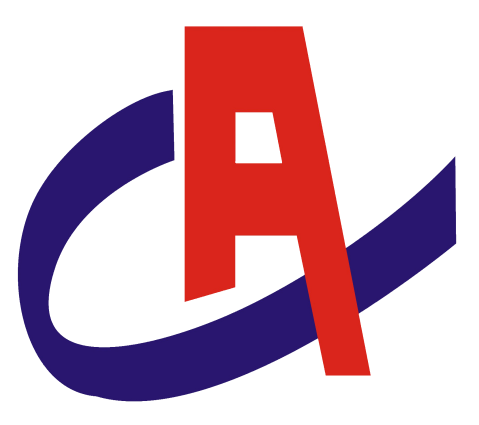 采   购   人：       温县教育局 采购代理机构： 河南诚安工程管理咨询有限公司   二〇一九年二月目录	2	5	18	23	28	33	35	36	37	38	39	40	41	42	43	44	45	48	49	50第一章招标公告班班通设备更新项目招标公告河南诚安工程管理咨询有限公司受温县教育局的委托，就班班通设备更新项目进行公开招标采购，欢迎符合相关条件的供应商参加投标。一、项目概况1、采购项目名称：班班通设备更新项目2、交易编号：温交易［2018］32号       采购编号：温政采［2018］31号3、采购项目简要说明：采购激光短焦投影仪、电子白板、计算机等；(具体参数详见第四章“招标项目技术参数及服务要求”)4、项目预算：247.66万元5、资金来源：自筹。6、项目工期：30天。二、供应商资质要求  1、符合《政府采购法》第二十二条规定的条件：    （1）具有独立承担民事责任的能力；    （2）具有良好的商业信誉和健全的财务会计制度；    （3）具有履行合同所必需的设备和专业技术能力；    （4）有依法缴纳税收和社会保障资金的良好记录；    （5）参加政府采购活动前三年内，在经营活动中没有重大违法记录；    （6）法律、行政法规规定的其他条件。    2、投标单位生产或经营范围符合本项目要求,具有有效的营业执照（副本）、税务登记证（副本）、组织机构代码证（副本）或三证合一的营业执照；3、信誉要求：根据《关于在政府采购活动中查询及使用信用记录有关问题的通知》(财库[2016]125号)的规定，对列入失信被执行人、重大税收违法案件当事人名单、政府采购严重违法失信行为记录名单的供应商，拒绝参与本项目政府采购活动；【查询渠道：“信用中国”网站（www.creditchina.gov.cn）、中国政府采购网（www.ccgp.gov.cn）】；（投标单位需提供网站查询截图，加盖企业公章）。4、投标单位需提供无行贿犯罪记录承诺书。（出具由“中国裁判文书网”网站查询近三年来法人、法定代表人、法定代表人委托人无行贿犯罪记录网页截图加盖企业公章证明），若有行贿犯罪记录则取消其投标资格；5、不接受联合体投标。三、需要落实的政府采购政策：本项目执行促进中小型企业发展政策（监狱企业、残疾人福利性企业视同小微企业）、强制采购节能产品、优先采购节能环保产品等政府采购政策。四、采购文件发售信息  本项目采用网上报名，已入库且资质符合的企业可以直接网上报名，未入库企业进入温县公共资源交易中心网(http://www.wxggzy.com/)按照《温县公共资源交易中心关于面向全国征集电子招投标会员的公告》要求先网上提交信息经工作人员通过审核后，方可带原件来现场备案入库并办理CA数字证书后报名。  1、报名时间：2019年00月00日9时00分-2019年00月00日17时30分 （节假日除外）。2、招标文件的下载：2019年00月00日9时00分-2019年00月00日17时30分 ，通过温县公共资源交易中心网站招标投标交易管理系统在报名后自行下载。3、通过企业网银或企业账户转帐购买招标文件，招标文件300元/份、手续费交易金额的7%，0.5元封底，20元封顶。五、投标文件的递交  1、投标文件接收截止时间（投标截止时间，下同）为2019年00月00日9时00分，地点为温县公共资源交易中心。  2、逾期送达或者未按要求密封的投标文件，采购人不予受理。六、发布公告的媒介  本次招标公告同时在《河南省政府采购网》、《温县公共资源交易中心网》上发布。七、其他投标保证金的形式：网上在线支付投标保证金的金额：贰万肆仟元整（¥24000.00元）递交时间：2019年00月00日16 时前，以系统确认为准。具体详见温县公共资源交易中心文件《温县公共资源交易中心关于面向全国征集电子招投标会员的公告》及《温县公共资源交易中心面向全国征集会员的补充公告》。八、本次采购项目联系事项采购人：温县教育局联系人：郑先生电  话：0391-6185206地  址：温县黄河路采购代理机构：河南诚安工程管理咨询有限公司联系人：范先生电  话：13383916790地  址：洛阳市高新开发区延光路12号创业中心科研楼7层708-710室九、监督单位温县财政局    联系电话：0391-61977782019年00月00日第二章投标人须知投标人须知前附表1.总则1.1 招标概况1.1.1根据《中华人民共和国政府采购法》等有关法律、法规和规章的规定，本招标项目已具备招标条件，现对本项目进行公开招标。1.1.2本招标项目采购人：见投标人须知前附表。1.1.3本招标项目采购代理机构：见投标人须知前附表。1.1.4本招标项目名称和项目编号：见投标人须知前附表。1.2 资金来源1.2.1本招标项目预算资金：见投标人须知前附表。1.2.2本招标项目的资金来源：见投标人须知前附表。1.3 项目内容、项目工期和质量要求    1.3.1本招标项目内容见第四章招标项目内容和参数及服务要求。1.3.2本招标项目工期：见投标人须知前附表。1.3.3本招标项目质量要求：见投标人须知前附表。1.4 合格的投标人 1.4.1合格的投标人：见投标人须知前附表。1.4.2联合体投标(不接受）1.5 合格的货物和相关服务投标人的货物应当说明货物的来源地：如果投标的货物非投标人生产或制造的，是否应当提供制造厂商的授权书按照招标文件前附表的要求执行。1.6 保密参与招投标活动的各方应对招标文件和投标文件中的商业和技术等秘密保密，违者应对由此造成的后果承担法律责任。1.7 招标澄清、答疑会1.7.1 招标澄清、答疑会：不组织。1.7.2 采购人书面澄清的时间：见投标人须知前附表。2.招标文件2.1 招标文件的组成本招标文件包括：（1）招标公告；投标人须知及投标人须知前附表；评标标准和评标方法；招标项目技术参数及服务要求；合同签订及条款；投标文件格式。根据本章1.7款、第2.2款和第2.3款对招标文件所作的澄清、修改，构成招标文件的组成部分。    2.2 招标文件的澄清2.2.1 投标人应仔细阅读和检查招标文件的全部内容。如发现缺页或附件不全，应及时向采购人提出，以便补齐。如有疑问，应在投标人须知前附表规定的时间前以书面形式（包括信函、电报、传真等可以有形地表现所载内容的形式，下同），要求采购人对招标文件予以澄清。2.2.2 招标文件的澄清将以书面形式发给所有购买招标文件的投标人，但不指明澄清问题的来源。如果澄清发出的时间距投标人须知前附表规定的投标截止时间不足15天，并且澄清内容影响投标文件编制的，将相应延长投标截止时间。2.2.3 投标人在收到澄清后，应在投标人须知前附表规定的时间内以书面形式通知采购人，确认已收到该澄清。2.3 招标文件的修改2.3.1 采购人可以书面形式修改招标文件，并通知所有已购买招标文件的投标人。但如果修改招标文件的时间距投标截止时间不足15天，并且修改内容影响投标文件编制的，将相应延长投标截止时间。2.3.2 投标人收到修改内容后，应在投标人须知前附表规定的时间内以书面形式通知采购人，确认已收到该修改。3.投标文件3.1 投标文件的组成投标文件组成（1）投标函（2）开标一览表（3）货物分项报价一览表（4）法人代表授权委托书（5）法定代表人（负责人）身份证明（6）授权委托书（7）投标人基本情况表（8）类似业绩（9）售后服务承诺（10）反商业贿赂承诺书（11）小型、微型（监狱、残疾人福利性单位）企业产品明细表货物分项报价一览表（12）节能产品、环境标志产品明细表（13）资格审查文件（14）投标人认为应提供的其它资料3.2 投标截止时间和地点投标截止时间和地点：见投标人须知前附表。3.3 投标报价3.3.1 投标人应按照第七章投标文件格式完整地填写投标报价表和开标一览表等。3.3.2 除投标人须知前附表中说明并允许外，本项目只允许有一个报价，任何有选择的报价将不予接受。3.3.3 投标人所报的投标价应是固定不变的，在其承诺的投标有效期内不得以任何理由予以变更。否则投标人以可选择的价格提交的投标文件将作为非响应性投标而予以拒绝。3.3.4 开标一览表是为了便于采购人开标，开标一览表内容在开标时将当众唱出。开标一览表的内容应与分项报价表内容一致，不一致时以开标一览表内容为准。3.4 投标有效期3.4.1 投标有效期见投标人须知前附表。3.4.2 在投标有效期内，投标人不得要求撤销或修改其投标文件。	3.4.3 出现特殊情况需要延长投标有效期的，采购人以书面形式通知所有投标人延长投标有效期。投标人同意延长的，应相应延长其投标保证金的有效期，但不得要求或允许修改其投标文件；投标人拒绝延长的，其投标失效，但投标人有权收回其投标保证金。3.5 投标保证金3.5.1 投标保证金金额和形式见投标人须知前附表。3.5.2 投标人在递交投标文件的同时，应按投标人须知前附表规定的金额和方式提交投标保证金，并作为其投标文件的组成部分。联合体投标的，其投标保证金可以由联合体中的一方或者共同提交投标保证金，以一方名义提交投标保证金的，对联合体各方均具有约束力。3.5.3 投标人不按本章第3.5.1项要求提交投标保证金的，其投标文件按废标处理。3.5.4 采购人在中标通知书发出后五个工作日内退还未中标人的投标保证金，中标人的投标保证金在与采购人签订合同后无息全额退还。3.5.5 有下列情形之一的，投标保证金将不予退还：投标人在规定的投标有效期内撤销其投标文件；中标人在收到中标通知书后，无正当理由拒签合同。3.6 资格审查资料3.6.1依据“投标人须知前附表”中的要求提交相应的资格证明文件，作为投标文件的一部分，以证明其有资格进行投标和有能力履行合同。3.6.2投标人须知前附表规定接受联合体投标的，则联合体各方应签订联合体协议，联合体协议应标明主办人。3.7 投标文件的编制3.7.1投标文件应按本招标文件“投标文件格式”进行编写。3.7.2 投标文件应当对招标文件规定的投标有效期、工期、质量要求、招标项目技术参数及服务要求等实质性内容作出响应。3.7.3投标文件应用不褪色的材料书写或打印，并由投标人的法定代表人（负责人）或其委托代理人签字和盖单位公章。委托代理人签字的，投标文件应附法定代表人（负责人）签署的授权委托书。投标文件应尽量避免涂改、行间插字或删除。如果出现上述情况，改动之处应加盖单位公章确认。3.7.4 投标文件正本壹份，副本份数见投标人须知前附表。正本和副本的封面应清楚地标明“正本”或“副本”的字样。当副本和正本不一致时，以正本为准。3.8 语言文字除专用术语外，与招标投标有关的语言均使用中文。必要时专业术语应附有中文注释。3.9 计量单位和货币所有计量单位均采用中华人民共和国法定计量单位。货币均采用人民币。3.10 踏勘现场3.10.1 投标人须知前附表规定组织踏勘现场的，采购人按投标人须知前附表规定的时间、地点组织投标人踏勘项目现场。3.10.2 投标人踏勘现场发生的费用自理。3.10.3 采购人在踏勘现场中介绍的情况，供投标人在编制投标文件时参考，采购人不对投标人据此作出的判断和决策负责。3.11 投标澄清会不召开4.投标4.1 投标文件的密封和标记4.1.1 投标文件的正本与副本应采用左侧胶粘方式装订，不得采用活页夹等可随时拆换的方式装订。    4.1.2投标文件的正本单独密封、副本整体密封,在标书封面右上角应清楚地标明“正本”或“副本”字样，副本应与正本内容一致，若副本与正本存在文字或表述的不符之处，以正本为准。在投标文件的密封袋上应写明以下内容：（1）注明“投标人须知前附表”中载明的项目名称、交易编号、采购编号、正本、副本及“在年月日之前不得启封”字样，在后面注明本招标文件规定的开标日期和时间。（2）写明投标人的名称和地址。（本样式为参考样式，加写的标记不应改变投标文件的实质性内容）4.1.3 未按本章第4.1.1项和第4.1.2项要求密封的，采购人不予接受。4.2 投标文件的递交4.2.1 投标文件应在本章第3.2.1项规定的投标截止时间前递交。4.2.2 投标人递交文件的地点和方式：见投标人须知前附表。4.2.3 投标人所递交的投标文件不予退还。4.2.4 逾期送达的或者未送达指定地点的投标文件，采购人不予受理。    4.3 投标文件的修改与撤回    4.3.1 在本章第3.2项规定的投标截止时间前，投标人可以修改或撤回已递交的投标文件，但应以书面形式通知采购人，该通知须有经正式授权的投标方代表签字，同时应出具投标人法定代表人的授权书。    4.3.2 修改的内容为投标文件的组成部分。修改的投标文件应按照本章第3条、第4条规定进行编制、密封、标记和递交，并标明“修改”字样。    4.3.3 投标截止时间以后不得修改投标文件。开标5.1 开标时间、地点和方式采购人在本章投标人须知前附表规定的投标截止时间（开标时间）招标文件规定的地点开标。并邀请所有投标人的法定代表人（负责人）或其委托代理人参加。5.2 投标人有下列情形之一的，采购人不予受理（1）投标文件逾期送达的或者未送达指定地点的；（2）未按招标文件要求密封的。5.3 开标程序招标主持人按以下程序开标：宣布会议开始；宣布会场纪律；介绍出席开标会议的采购人与监督单位代表及各投标人；由投标人派代表互相查验投标文件密封情况；按签到的逆顺序进行唱标，投标人或监督单位代表如有异议当场提出；记录人将对开标过程进行记录，投标人签字确认，以存档备查；开标会议结束，进入评标程序。6.资格审查工作采购代理机构将根据招标内容和特点按规定组建资格审查小组，其成员由采购人代表或代理机构专职人员1人（含）以上单数组成，资格审查小组负责对投标人资格进行审查。7.评标7.1 评标委员会评标由采购人依法组建的评标委员会负责。评标委员会由采购人代表及关技术、经济等方面的专家组成。评标委员会成员人数以及技术、经济等方面专家的确定方式见投标人须知前附表。    7.2 评标办法  7.2.1 评标办法见投标人须知前附表。  7.2.2 评标委员会按照本章第6.2.1项规定的评标办法和第三章“评标标准和评标方法”规定的评标因素、标准和程序对投标文件进行评审。第三章“评标标准和评标方法”没有规定的评审因素和标准，不作为评标依据。7.3在招标采购中，出现下列情形之一的，应予废标： 7.3.1 符合专业条件的供应商或者对招标文件作实质响应的供应商不足三家的； 7.3.2 出现影响采购公正的违法、违规行为的； 7.3.3 投标人的报价均超过了采购预算，采购人不能支付的； 7.3.4 因重大变故，采购任务取消的。7.4 废标后，除采购任务取消情形外，应当重新组织招标；需要采取其他方式采购的，应当在采购活动开始前获得温县人民政府采购监督管理部门或者政府有关部门批准。7.5 纪律和监督7.5.1 对采购人的纪律要求。采购人不得泄漏招标投标活动中应当保密的情况和资料，不得与投标人串通损害国家利益、社会公共利益或者他人合法权益。7.5.2 对投标人的纪律要求。投标人不得相互串通投标或者与采购人串通投标，不得向采购人或者评标委员会成员行贿谋取中标，不得以他人名义投标或者以其他方式弄虚作假骗取中标；投标人不得以任何方式干扰、影响评标工作。7.5.3 对评标委员会成员的纪律要求。评标委员会成员不得收受他人的财物或者其他好处，不得向他人透露对投标文件的评审和比较、中标候选人的推荐情况以及评标有关的其他情况。在评标活动中，评标委员会成员不得擅离职守，影响评标程序正常进行，不得使用第三章“评标办法”没有规定的评审因素和标准进行评标。7.6 对与评标活动有关的工作人员的纪律要求与评标活动有关的工作人员不得收受他人的财物或者其他好处，不得向他人透漏对投标文件的评审和比较、中标候选人的推荐情况以及评标有关的其他情况。在评标活动中，与评标活动有关的工作人员不得擅离职守，影响评标程序正常进行。7.7 质疑和投诉供应商认为采购文件、采购过程和中标、成交结果使自己的权益受到损害的，可以在知道或者应知其权益受到损害之日起七个工作日内，以书面形式向采购人或招标代理机构提出质疑，否则不予受理。8.合同授予    8.1 中标通知在本章第3.4款规定的投标有效期内，采购人在指定的网站公布中标结果，并以书面形式向中标人发出中标通知书，同时将中标结果通知未中标的投标人。8.2 履约担保    8.2.1 在签订合同前，中标人应按投标人须知前附表规定的金额、担保形式和招标文件的有关规定提交履约担保。       8.2.2 中标人不能按本章第7.3.1项要求提交履约担保的，视为放弃中标，其投标保证金不予退还；给采购人造成的损失超过投标保证金数额的，中标人还应当对超过部分的损失予以赔偿。    8.3 签订合同    8.3.1 采购人和中标人应当自中标通知书发出之日起30天内，根据招标文件和中标人的投标文件订立书面合同。中标人无正当理由拒签合同的，采购人取消其中标资格，其投标保证金不予退还。给采购人造成的损失超过投标保证金数额的，中标人还应当对超过部分的损失予以赔偿。8.3.2 发出中标通知书后，采购人无正当理由拒签合同的，向中标人退还投标保证金；给中标人造成损失的，还应当赔偿损失。8.4 付款方式：付款办法按第五章“合同条款”约定执行。9.需要落实的政府采购政策1.关于《政府采购促进中小企业发展暂行办法》相关说明：根据财库（2011）181号文、豫财购[2013]14号文相关规定，给予小型和微型企业产品的投标报价给予6%-10%的扣除，本项目具体扣除比例为6％，用扣除后的价格参与评审。小微企业产品应当列明本项目中所投的“小型和微型企业产品的清单”并提供企业声明函（统一格式）且同时提供全国企业信用信息公示系统内小微企业库截图或由企业所在地的县级以上中小企业主管部门出具的中小企业认定证书等有效证明材料，否则不予认可。关于小微企业：1.1按<关于印发《政府采购促进中小企业发展暂行办法》的通知>（财库〔2011〕181号）之规定，中小企业的标准为：1.1.1提供本企业制造的货物、承担的工程或者服务，或者提供其他中小企业制造的货物，不包括提供或使用大型企业注册商标的货物。1.1.2本规定所称中小企业划分标准，是指国务院有关部门根据企业从业人员、营业收入、资产总额等指标制定的中小企业划型标准（工信部联企业〔2011〕300号）。1.1.3小型、微型企业提供有中型企业制造的货物的，视同为中型企业；小型、微型、中型企业提供有大型企业制造的货物的，视同为大型企业。1.2依照<财政部、司法部关于政府采购支持监狱企业发展有关问题的通知>（财库〔2014〕68号）之规定，监狱企业应当符合以下条件：1.2.1监狱企业是指由司法部认定的为罪犯、戒毒人员提供生产项目和劳动对象，且全部产权属于司法部监狱管理局、戒毒管理局、直属煤矿管理局，各省、自治区、直辖市监狱管理局、戒毒管理局，各地（设区的市）监狱、强制隔离戒毒所、戒毒康复所，以及新疆生产建设兵团监狱管理局、戒毒管理局的企业。1.2.2监狱企业参加政府采购活动时，视同小型、微型企业，应当提供由省级以上监狱管理局、戒毒管理局（含新疆生产建设兵团）出具的属于监狱企业的证明文件。2、其它未尽事宜，按国家有关法律、法规执行。10.需要补充的其他内容10.1 费用承担（1）无论投标过程中的作法和结果如何，投标人应自行承担所有参与投标有关的全部费用，采购人和采购代理机构在任何情况下均无义务和责任承担上述费用。（2）招标代理服务费按国家相关标准收取，由中标人支付。（3）供应商与采购人签订合同后，将合同副本原件报采购代理机构备案。10.2 解释权构成本招标文件的各个组成文件应互为解释，互为说明；如有不明确或不一致，构成合同文件组成内容的，以合同文件约定内容为准，且以专用合同条款约定的合同文件优先顺序解释；除招标文件中有特别规定外，仅适用于招标投标阶段的规定，按招标公告（投标邀请书）、投标人须知、评标办法、投标文件格式的先后顺序解释；同一组成文件中就同一事项的规定或约定不一致的，以编排顺序在后者为准；同一组成文件不同版本之间有不一致的，以形成时间在后者为准。按本款前述规定仍不能形成结论的，由采购人负责解释。10.3 本招标文件未尽事宜，按《中华人民共和国政府采购法》等法律法规的有关规定执行。第三章评标标准和评标方法（综合评分法）评标原则和评标办法 （一）评标原则1、按照“公平、公正”的原则对待所有投标人。2、按照招标文件的相关规定进行评标、定标。3、在评标过程中，评标委员会发现投标人的报价明显低于成本价时，评标委员会可向该投标人提出询问，要求该投标人作出书面说明并提供相关证明材料。投标人不能合理说明及不能提供相关证明材料的，评标委员会认定该投标人以低于成本价恶意竞标，其投标作废标处理。（二）评标办法本项目采用综合评分法。评标委员会按照招标文件的要求和条件，根据各投标人的价格、商务、技术、对招标文件的响应程度等进行综合评价、评分，将评标总得分按由高到低的顺序进行排列，并依此顺序推荐1名中标候选人。得分相同的按投标报价由低到高顺序排列，得分且投标报价相同的，按技术部分得分顺序排列。（三）评标细则评分细则四.评标程序1.资格审查和符合性审查1.1 资格审查资格审查小组依据本章资格审查表规定的标准对投标文件进行资格审查，以确定投标人是否具备投标资格，有一项不符合评审标准的，资格审查小组应当认定其投标无效，合格投标人不足3家的，不得评标。1.2 符合性审查评标委员会依据本章符合性审查表规定的标准，对符合资格的投标人的投标文件进行符合性审查，以确定其是否满足招标文件的实质性要求，有一项不符合评审标准的，评标委员会应当认定其投标无效。3.1.3 投标文件属下列情况之一的，应当在资格性、符合性检查时按照无效投标处理：（1）未按照招标文件的规定提交投标保证金的；（2）投标文件未按招标文件要求签署、盖章的；（3）不具备招标文件中规定的资格要求的；（4）报价超过招标文件中规定的预算金额或者最高限价的；（5）投标文件含有采购人不能接受的附加条件的；（6）不符合第四章招标项目内容和参数要求的；（7）法律、法规和招标文件规定的其他无效情形。1.2  投标报价有算数错误的，评标委员会按以下原则对投标报价进行修正，修正的价格经投标人书面确认后具有约束力。投标人不接受修正价格的，其投标作无效投标处理。（1）投标文件中的大写金额与小写金额不一致的，以大写金额为准；（2）投标文件中开标一览表(报价表)内容与投标文件中明细表内容不一致的，以开标一览表(报价表)为准。投标文件的大写金额和小写金额不一致的，以大写金额为准；总价金额与按单价汇总金额不一致的，以单价金额计算结果为准；单价金额小数点有明显错位的，应以总价为准，并修改单价；对不同文字文本投标文件的解释发生异议的，以中文文本为准。2 详细评审2.1 评标委员会按综合评分法进行评审，在全部满足招标文件实质性要求的前提下，最终得分高的投标人作为中标候选人。2.2 在评标过程中，评标委员会发现投标人的报价明显低于成本价时，评标委员会可向该投标人提出询问，要求该投标人作出书面说明并提供相关证明材料。投标人不能合理说明及不能提供相关证明材料的，评标委员会认定该投标人以低于成本价恶意竞标，其投标作废标处理。3 投标文件的澄清和补正3.1 在评标过程中，评标委员会可以书面形式要求投标人对所提交投标文件中不明确的内容进行书面澄清或说明，或者对细微偏差进行补正。3.2 澄清、说明和补正不得改变投标文件的实质性内容（算术性错误修正的除外）。投标人的书面澄清、说明和补正属于投标文件的组成部分。4 评标结果4.1 评标结果按评审后得分由高到低顺序推荐1名中标候选人，但投标报价低于其成本的除外。综合评分相等时，以投标报价低的优先；得分且投标报价都相等的，投标文件满足招标文件全部实质性要求，且按照评审因素的量化指标评审得分最高的投标人为排名第一的中标候选人。4.2 评标委员会完成评标后，应当向采购人提交书面评标报告。5  顺延中标人或重新招标 中标人因不可抗力不能履行政府采购合同的，采购人重新招标。6 特殊情况的处置程序关于评标活动暂停6.1评标委员会应当执行连续评标的原则，按评标办法中规定的程序、内容、方法、标准完成全部评标工作。只有发生不可抗力导致评标工作无法继续时，评标活动方可暂停。6.2发生评标暂停情况时，评标委员会应当封存全部投标文件和评标记录，待不可抗力的影响结束且具备继续评标的条件时，由原评标委员会继续评标。关于评标中途更换评标委员会成员6.3除非发生下列情况之一，评标委员会成员不得在评标中途更换：（1）因不可抗拒的客观原因，不能到场或需在评标中途退出评标活动。（2）根据法律法规规定，某个或某几个评标委员会成员需要回避。6.4退出评标的评标委员会成员，其已完成的评标行为无效。由采购人根据本招标文件规定的评标委员会成员产生方式另行确定替代者进行评标。6.5评标过程中，评标委员会成员有回避事由、擅离职守或者因健康等原因不能继续评标的，应当及时更换。被更换的评标委员会成员作出的评审结论无效，由更换后的评标委员会成员重新进行评审。6.6在任何评标环节中，需评标委员会就某项定性的评审结论做出表决的，由评标委员会全体成员按照少数服从多数的原则，以记名投票方式表决。6.7评标委员会成员对评标结论持有异议的，可以书面方式阐述其不同意见和理由。评标委员会成员拒绝在评标报告上签字且不陈述其不同意见和理由的，视为同意评标结论。评标委员会应当对此作出书面说明并记录在案。第四章 招标项目技术参数及服务要求注：本项目核心产品为激光短焦投影机。第五章合同签订及条款1.合同签订    1.1 中标人应按中标通知书指定的时间、地点，与采购人签订合同。中标人与采购人不得签订背离招标文件实质性内容的合同，否则合同无效。    1.2 如采购人或中标人拒签合同，则按违约处理。    1.3 如中标人不按本招标文件要求签订合同，则取消其中标资格，所交纳的投标保证金不予退还。招标人并依法追究中标人的缔约过失责任及其他法律责任。    1.4 采购人追加合同标的权利：签订合同后，采购人如需追加与合同标的相同的货物、工程或者服务的，在不改变本合同其他条款的前提下，可以与中标人协商签订补充合同，但所有补充合同的采购金额不得超过原合同采购金额的10%。	2.合同一般条款    2.1、定义（1）甲方（需方）即采购人，是指通过招标采购，接受合同货物及服务的各级国家机关、事业单位和团体组织。（2）乙方（供方）即中标供应商，是指中标后提供合同货物和服务的自然人、法人及其他组织。（3）合同是指由甲乙双方按照招标文件和投标文件的实质性内容，通过协商一致达成的书面协议。（4）合同价格指以中标价格为依据，在供方全面履行合同义务后，需方应支付给供方的金额。（5）技术资料是指合同货物及其相关的设计、制造、监造、检验、验收等文件（包括图纸、各种文字说明、标准）。    2.2、货物内容合同包括以下内容：货物名称、规格型号、技术参数、数量（单位）等内容。    2.3、合同价格（1）合同价格即合同总价。（2）合同价格包括合同货物、技术资料、合同货物的税费、运杂费、保险费、包装费、装卸费及与货物有关的供方应纳的税费等，所有税费由乙方负担。    2.4、转包或分包（1）本合同范围的货物，应由乙方直接供应，不得转让他人供应；（2）非经甲方书面同意，乙方不得将本合同范围的货物全部或部分分包给他人供应；（3）如有转让和未经甲方同意的分包行为，甲方有权解除合同，履约保证金不予退还并追究乙方的违约责任。    2.5、质量保证及售后服务（1）乙方应按招标文件规定的货物性能、技术要求、质量标准向甲方提供未经使用的全新产品。（2）乙方提供的货物在质保期内因货物本身的质量问题发生故障，乙方应负责免费更换。对达不到技术要求者，根据实际情况，经双方协商，可按以下办法处理：A、更换：由乙方承担所发生的全部费用。B、退货处理：乙方应退还甲方支付的合同款，同时应承担该货物的直接费用（运输、保险、检验、货款利息及银行手续费等）。（3）如在使用过程中发生质量问题，乙方在接到甲方通知后在X小时内到达甲方现场。（4）在质保期内，乙方应对货物出现的质量及安全问题负责处理解决并承担一切费用。（5）上述货物的免费保修期按照国家有关规定标准执行，终生维修，维修时只收部件成本费。（6）乙方提供的货物由原厂提供售后服务的，乙方必须提供原厂商出具的售后服务承诺函（原件）。    2.6、付款（1）本合同使用货币币制为人民币。（2）付款方式及方法：按专用条款执行。    2.7、检查验收（1）供方应随货物提供合格证和质量证明文件，如是国外进口的货物还须提供入关证明。（2）货物验收需方所交货物的各种质量指标不得低于该投标文件中所提供的质量指标要求（供方提供样品的质量指标），售后服务质量要求按照招标文件和投标文件的内容执行。供方交货时，需方可根据需要随机抽取一部分货物送有关权威检测部门检测，如检测不合格，供方负责赔偿需方一切损失。（3）货物验收报告应由需方、供方经办人签字，并加盖双方公章，以此作为支付凭据。    2.8、索赔供方所提供货物、工程或者服务不符合合同约定的，需方有权拒收货物、拒绝服务、解除合同，供方应赔偿需方所有损失。    2.9、知识产权乙方应保证所提供的货物或其任何一部分均不会侵犯任何第三方的知识产权，如若出现侵权行为，由乙方付全部责任。    2.10、人员培训：供方免费对需方人员进行技术培训，直到需方人员熟练操作或掌握为准。培训地点：；培训时间：；培训方式：；    2.11、违约责任按专用条款及招标文件的其他有关约定执行。专用条款及招标文件约定不明或未约定的，按照《中华人民共和国合同法》、《中华人民共和国政府采购法》的有关规定执行。3．合同专用条款（特别约定条款）（注：可结合具体招标项目进行更明确的约定）温县政府集中采购合同合同编号：需方（甲方）（采购人全称）    ：供方（乙方）（中标供应商全称）：供方持签发的中标/成交通知书，根据招标文件、供方的投标/报价等文件[项目编号：温交易      、采购编号：温政采        ]，按照《政府采购法》、《合同法》等有关法律、法规的规定，供需双方经协商一致，达成以下合同专用条款：一、本合同名称：。二、本合同总价：元（人民币）（大写：元）。供货范围、技术规格、及分项价格如下：单位：人民币元三、质量要求及供方对质量负责条件和期限：所供货物必须首先符合有关国家强制性规定、国家（行业）标准或相关法律法规要求，同时符合招标文件规定的质量要求。供方应提供全新未拆封产品（包括零部件、附件、备品备件等），如确需拆封的，应在供货前征得采购人同意，否则视为不能交货。供方保证全部按照合同规定的时间和方式向需方提供货物和服务，并负责可能的弥补缺陷。四、售后服务承诺：售后服务响应时间：解决问题时间：售后服务机构名称、地址及联系方式：其他服务承诺：五、合同履行地点及进度：合同生效后，供方应于   年   月   日前按需方要求在               （需方指定的地点）完成本项目的交货、安装、调试（或施工）。货物运送的费用由供方负责。需方应在货物到达指定地点后，提供符合安装条件的场地、电源、环境等。六、资料：供方在交付货物时应向需方提供货物的使用说明、合格证书及其它相关资料，否则按不能交货对待。七、验收要求。1、供方履约完毕及时向需方提出验收申请。2、需方在收到供方验收申请后      个工作日内组织验收。按照招标文件规定、中标供应商投标文件承诺，及国家有关规定认真组织验收工作。3、验收合格后     日内，需方出具《温县政府采购验收报告》。八、付款程序、方式及期限：1、供方应开具名称为需方单位的发票。2、供货安装完成并经验收合格后，支付合同价款的95%；满一年后无质量问题无息支付合同价款的3%，剩余合同价款的2%满三年后无质量问题无息付清。九、本合同单价及总价为不变价，不受市场风险等因素的影响。十、违约责任    1、供方所交付的货物品种、型号、规格、质量不符合国家规定标准及合同要求的，或者供方不能交付货物或完成系统安装、调试的，供方应向需方支付合同金额总值 10 %的违约金；需方并有权解除合同，要求供方赔偿损失。供方如逾期交付的，处以500元 /天的罚款（从拨付的项目款中扣除），逾期20天仍不能完成的，视为供方自行放弃中标资格，需方并有权解除合同，供方已完成的供货安装款不再支付，一切后果供方自负 。需方要求供方继续履行合同的，不影响需方向供方主张违约责任。违约责任。    2、如需方违约，按合同一般条款执行。十一、争议的解决：1、双方友好协商；2、提请主管部门进行调解；3、由需方所在地人民法院诉讼管辖。十二、合同生效、备案及其它1、本合同经双方代表签字并加盖公章后生效。    2、本合同一式五份，供需双方各持一份，在合同签订之日起七个工作日内交付温县财政局备案一份、温县公共资源交易中心存档一份，办理资金支付手续时提交一份。    3、本合同未尽事宜，供需双方可签订补充协议，但补充协议不得违背本招标文件及供方的投标文件或报价文件的实质性约定内容。供方（公章）：                                        需方（公章）：地址：                                                地址：法定代表人或委托                                      法定代表人或委托代理人（签字）：                                      代理人（签字）：电话：                                                电话：开户行：                                              开户行：账号：                                                账号：签约时间：   年   月   日                             签约时间：   年   月   日第六章  投标文件格式正/副本                   （项目名称）投 标 文 件项目编号：温交易[2019]     号采购编号：温政采[2019]     号投 标 人：                                   （盖章）                        法定代表人或授权委托人:                  (签字或盖章)           投标人地址：                                          日      期：              年           月           日目    录1.投标函2.开标一览表3.货物分项报价一览表4. 技术规格和商务条款偏差表5.法定代表人（负责人）身份证明6.授权委托书7.投标人基本情况表8.类似业绩9.售后服务承诺10.反商业贿赂承诺书11.无行贿犯罪记录承诺书12.小型、微型（监狱、残疾人福利性单位）企业产品明细表货物分项报价一览表13.节能产品、环境标志产品明细表14.资格审查文件15.投标人认为应提供的其它资料一、投标函致：（采购人名称）   根据贵方（项目名称和项目编号）   的招标文件，签字代表：（法人代表或负责人）正式授权并代表投标单位（单位名称、单位地址）提交以下文件正本壹份和副本  份，并对之负法律责任。据此函，签字代表宣布同意如下：    1、我方投标总价为人民币    大写      （小写）元人民币 2、项目工期：__________________ 3、如果我们的投标文件被接受，我们将按招标文件的规定签订并严格履行合同中的责任和义务。 4、投标人已详细审查全部招标文件，包括修改文件以及全部参考资料和有关附件。我们完全理解并同意放弃对这方面有不明及误解的权利。 5、提供的货物是原装全新、符合招标文件规定技术参数的设备或产品； 6、本投标自开标日起有效期为60个日历天。 7、如果在规定的开标时间后，投标人在投标有效期内撤回投标，其投标保证金将被贵方没收。 8、投标人同意提供按照贵方可能要求的与其投标有关的一切数据或资料，完全理解贵方不一定接受最低价的投标或其他任何投标。投标人地址：电话（传真）:   邮政编码：开户银行及账号：法定代表人或授权委托人签字:投标人名称（公章）日期：  年  月  日二、开标一览表投标人名称（公章）：法定代表人或授权委托人签字:年    月    日三、货物分项报价一览表四、技术规格和商务条款偏差表项目名称：项目编号：投标人名称：（公章）注：此表可接续投标人法定代表人或授权代表（签字或盖章）：日            期：    年    月     日注：1、投标人必须按要求规范填写技术规范偏差表。如果此表中所列内容无法满足招标文件中提出的要求或内容不一致，其投标将被视为无效投标。2、投标人必须根据所投产品的实际情况如实填写，评委会如发现有虚假描述的，将不予推荐中标候选人。五、法定代表人（负责人）身份证明投标人名称：                                                           单位性质：                                                地址：                                                    成立时间：    年    月      日                                 经营期限：                                                   姓名：         性别：       年龄：           职务：          系（投标人名称）的法定代表人。特此证明。附：法定代表人身份证明投 标 人：（盖单位章）年   月    日六、授权委托书       本人             （姓名）系          （投标人名称）的法定代表人（负责人），现委托             （姓名）为我方代理人。代理人根据授权，以我方名义签署、澄清、说明、补正、递交、撤回、修改（项目名称）投标文件、签订合同和处理有关事宜，其法律后果由我方承担。委托期限：。代理人无转委托权。附：委托代理人身份证明投标人：（盖单位章）法定代表人：（签字或盖章）身份证号码：委托代理人：（签字）身份证号码：年   月   日七、投标人基本情况表八、类似业绩（如有）年    月    日九、售后服务承诺投标人必须提供但不限于提供以下内容：1、详细说明售后服务的内容、形式、含免费维修时间、解决质量或操作问题的响应时间、解决问题实际、维修单位名称、地点。2、该次项目所提供的其他免费物品或服务。十、反商业贿赂承诺书我公司承诺：	在（投标项目名称）投标活动中，我公司保证做到：一、公平参加本次投标活动。二、杜绝任何形式的商业贿赂行为。不向国家工作人员、政府采购代理机构工作人员、评审专家及其亲属提供礼品礼金、回扣、佣金等费用。三、若出现上述行为，我公司及参与投标的工作人员愿意接受按照国家法律法规等有关规定的处罚。公司法人代表（签字或盖章）法人授权代表（签字）（公章） 年  月  日十一、无行贿犯罪记录承诺书承诺书                      （采购人名称）：我方在此声明，我方在                         （项目名称）招标过程中所涉及的包括法人、法定代表人、法定代表人委托代理人近三年来均无行贿犯罪记录。我方保证上述信息的真实和准确，并愿意承担因我方就此弄虚作假所引起的一切法律后果。特此承诺法定代表人或被授权人（签字或盖章）：投标人（盖章）：日       期：十二、小型、微型（监狱、残疾人福利性单位）企业产品明细表单位：元（ ）投标人系小型微型（监狱、残疾人福利性单位）企业，且提供本企业生产制造的产品。（填是或否）（ ）投标人提供其它小型微型（监狱、残疾人福利性单位）企业生产制造的产品。（填是或否）法定代表人或被授权人（签字或盖章）：投标人（盖章）：日       期：附：中小企业声明函本公司郑重声明，根据《政府采购促进中小企业发展暂行办法》（财库[2011]181号）的规定，本公司为______（请填写：中型、小型、微型）企业。即，本公司同时满足以下条件：
　　1.根据《工业和信息化部、国家统计局、国家发展和改革委员会、财政部关于印发中小企业划型标准规定的通知》（工信部联企业[2011]300号）规定的划分标准，本公司为______（请填写：中型、小型、微型）企业。
　　2.本公司参加______单位的______项目采购活动提供本企业制造的货物，由本企业承担工程、提供服务，或者提供其他______（请填写：中型、小型、微型）企业制造的货物。本条所称货物不包括使用大型企业注册商标的货物。
　　本公司对上述声明的真实性负责。如有虚假，将依法承担相应责任。企业名称（盖章）：　　　　　　　　　
日　期：                   （注：如果投标单位不是中小型及微型企业，该声明函不适用）残疾人福利性单位声明函本单位郑重声明，根据《财政部 民政部 中国残疾人联合会关于促进残疾人就业政府采购政策的通知》（财库〔2017〕141号）的规定，本单位为符合条件的残疾人福利性单位，且本单位参加      单位的      项目采购活动提供本单位制造的货物（由本单位承担工程/提供服务），或者提供其他残疾人福利性单位制造的货物（不包括使用非残疾人福利性单位注册商标的货物）。本单位对上述声明的真实性负责。如有虚假，将依法承担相应责任。企业名称（盖章）：日    期：十三、节能产品、环境标志产品明细表节能产品明细表法定代表人或被授权人（签字或盖章）：投标人（盖章）：日期环境标志产品明细表法定代表人或被授权人（签字或盖章）：投标人（盖章）：日期：十四、资格审查文件营业执照（副本）复印件、组织机构代码证（副本）复印件、税务登记证（副本）复印件（三证合一单位只需提供营业执照副本）；检察机关出具的行贿犯罪档案查询结果证明；“信用中国”网站、中国政府采购网信用记录网页查询截图；投标保证金交付凭证复印件及开户许可证复印件；近三年的审计报告（2015年至2017年）；开标日前6个月任三个月的缴纳社保记录凭证复印件加盖公章；开标日前6个月任三个月的完税证明复印件加盖公章；参加政府采购活动前三年内，在经营活动中没有重大违法记录声明函；    10.招标文件中规定的其他资料。以上复印件必须加盖单位公章以上资格证明文件由资格审查小组对投标人资格进行审查十五、投标人认为需要提供的其它资料条款号条款名称编列内容1.1.2采购人采购人：温县教育局联系人：郑先生电  话：0391-6185206地  址:温县黄河路1.1.3采购代理机构采购代理机构：河南诚安工程管理咨询有限公司联系人：范先生电  话：13383916790    地  址：洛阳市高新开发区延光路12号创业中心科研楼7层708-710室1.1.4项目名称及项目编号班班通设备更新项目1.1.4项目名称及项目编号温交易［2019］00号、采购编号：温政采［2019］00号1.2.1采购预算价人民币247.66万元1.2.2资金来源自筹1.3.1采购内容采购激光短焦投影仪、电子白板、计算机等；(具体参数详见第四章“招标项目技术参数及服务要求”)1.3.2项目工期30天1.3.3质量要求合格1.3.4质保期三年1.4.1供应商资格要求资质条件：1、符合《政府采购法》第二十二条规定的条件：    （1）具有独立承担民事责任的能力；    （2）具有良好的商业信誉和健全的财务会计制度；    （3）具有履行合同所必需的设备和专业技术能力；    （4）有依法缴纳税收和社会保障资金的良好记录；    （5）参加政府采购活动前三年内，在经营活动中没有重大违法记录；   （6）法律、行政法规规定的其他条件。2、投标单位生产或经营范围符合本项目要求,具有有效的营业执照（副本）、税务登记证（副本）、组织机构代码证（副本）或三证合一的营业执照；3、财务要求：提供近三年（2015年至2017年）会计事务所出具的审计报告（投标人成立不足3年时从实际成立时间算起）。近期完税凭证明复印件加盖公章（开标日前6个月任三个月）。4、社保要求：提供社保证明（提供开标日前6个月任三个月缴费证明）。5、投标单位需提供无行贿犯罪记录承诺书。（出具由“中国裁判文书网”网站查询近三年来法人、法定代表人、法定代表人委托人无行贿犯罪记录网页截图加盖企业公章证明），若有行贿犯罪记录则取消其投标资格。6、根据《关于在政府采购活动中查询及使用信用记录有关问题的通知》(财库[2016]125号)的规定，对列入失信被执行人、重大税收违法案件当事人名单、政府采购严重违法失信行为记录名单的供应商，拒绝参与本项目政府采购活动；【查询渠道：“信用中国”网站（www.creditchina.gov.cn）、中国政府采购网（www.ccgp.gov.cn）】；（投标单位需提供网站查询截图，加盖企业公章）。7、本次招标不接受联合体投标；以上所要求的证件，如无特别规定，开标时均需提供原件。1.4.2是否接受联合体投标不接受1.7.2采购人书面澄清的时间递交投标文件截止时间15天前3.2投标截止时间及地点北京时间：2019年00月00日 9  时 00 分地点：温县公共资源交易中心开标厅3.4.1投标有效期投标文件递交截止日起60日历天3.5.1投标保证金投标保证金的形式：网上在线支付网上缴纳投标保证金：通过7家商业银行：工商银行、农业银行、中国银行、建设银行、交通银行、招商银行、中信银行的企业网银缴纳投标保证金(企业网银支付投标保证金的前提条件是：企业账户开通网上银行功能，以下4家有特殊要求：中国农业银行：智博版网银（必须用智博版网银，智锐版网银不能进行网上支付）中国建设银行：企业高级版网银（必须用高级版网银）中国交通银行：管理员在网银中设置操作员权限中国招商银行：管理员在招行U-Bank软件中设置（用网银前确认先客户端已安装）)，手续费15元/笔。企业网银缴纳咨询电话：客服电话：400 880 9888-8客服电话：010-58903377/010-58903336。投标保证金的金额：人民币：贰万肆仟元整（¥：24000.00元）投标人须使用已备案账户通过温县招标投标交易管理系统进行自助网上缴纳。递交时间：投标人必须于2019年  月   日16 时前，交至指定账户，以温县公共资源交易中心招标投标交易管理系统确认为准。未按本规定和要求提交投标保证金的，按无效投标处理。如提交投标保证金的投标人少于三家的，招标人将依法重新组织招标。3.7.4投标文件正、副本份数正本壹份，副本陆份，电子U盘一份（投标人应保证电子文档内容完全可读且与投标人打印产生的投标文件正本内容一致）。4.1.1装订要求投标文件的正本与副本应采用左侧胶粘方式装订，不得采用活页夹等可随时拆换的方式装订。4.1.2密封要求1. 投标文件的正本单独密封、副本整体密封；2.投标文件封套上应写明正本、副本并写明以下内容投标人名称：投标人地址：交易编号：   采购编号：开标时间：年月日时分XX（项目名称）项目投标文件在年月日时分前不得开启4.1.3封套上应载明的信息正（副）本/电子u盘4.2.2递交投标文件方式和地点温县公共资源交易中心开标厅5.1.开标时间和地点同投标截止时间地点：温县公共资源交易中心开标厅6.1.1评标委员会的组建评标委员会构成：由采购人代表1人、有关技术、经济专家4人，共5人组成；评标专家确定方式：技术、经济等专家由招标人在开标前从有关评标专家库中随机抽取确定。6.2.1评标办法综合评标法7.3.1履约保证金履约担保的形式：现金或转账。履约担保的金额：中标金额的5%。中标单位签订合同前需向采购人缴纳履约保证金。履约保证金在货物验收合格后无息退还。需要补充的其他内容需要补充的其他内容需要补充的其他内容1.在领取中标通知书的同时，按招标人与代理机构签订合同的要求，由中标人向采购代理机构支付中标服务费。2.供应商与采购人签订采购合同的当天，由供货方向采购代理公司提供合同的扫描件进行网上公示，并将合同副本原件报采购代理机构备案。3.中标单位须在结果公示发布后1个工作日内在采购方指定地点搭建班班通教室样板间，并按照招标文件内容要求进行演示（采购人可随机邀请其他投标人参加观看监督），满足要求后发放中标通知书，签订供货合同，供货安装完成后按照招标文件要求和样板间标准进行验收。若不按要求搭建班班通教室样板间，或所提供的产品不能满足招标文件参数要求，则不予发放中标通知书，取消其中标资格。1.在领取中标通知书的同时，按招标人与代理机构签订合同的要求，由中标人向采购代理机构支付中标服务费。2.供应商与采购人签订采购合同的当天，由供货方向采购代理公司提供合同的扫描件进行网上公示，并将合同副本原件报采购代理机构备案。3.中标单位须在结果公示发布后1个工作日内在采购方指定地点搭建班班通教室样板间，并按照招标文件内容要求进行演示（采购人可随机邀请其他投标人参加观看监督），满足要求后发放中标通知书，签订供货合同，供货安装完成后按照招标文件要求和样板间标准进行验收。若不按要求搭建班班通教室样板间，或所提供的产品不能满足招标文件参数要求，则不予发放中标通知书，取消其中标资格。1.在领取中标通知书的同时，按招标人与代理机构签订合同的要求，由中标人向采购代理机构支付中标服务费。2.供应商与采购人签订采购合同的当天，由供货方向采购代理公司提供合同的扫描件进行网上公示，并将合同副本原件报采购代理机构备案。3.中标单位须在结果公示发布后1个工作日内在采购方指定地点搭建班班通教室样板间，并按照招标文件内容要求进行演示（采购人可随机邀请其他投标人参加观看监督），满足要求后发放中标通知书，签订供货合同，供货安装完成后按照招标文件要求和样板间标准进行验收。若不按要求搭建班班通教室样板间，或所提供的产品不能满足招标文件参数要求，则不予发放中标通知书，取消其中标资格。本招标文件未尽事宜，按《中华人民共和国政府采购法》等法律法规的有关规定执行。本招标文件未尽事宜，按《中华人民共和国政府采购法》等法律法规的有关规定执行。本招标文件未尽事宜，按《中华人民共和国政府采购法》等法律法规的有关规定执行。审查主体评审因素评审因素评审因素评审标准资格审查小组资格评审标准营业执照（副本）（或三证合一的营业执照）具有独立法人资格，具有有效的营业执照（原件）资格审查小组资格评审标准税务登记证（副本）（或三证合一的营业执照）具备有效的税务登记证（原件）资格审查小组资格评审标准组织机构代码证（副本）（或三证合一的营业执照）具备有效的组织机构代码证（原件）资格审查小组资格评审标准资格要求资格要求符合第二章投标人须知前附表1.4.1规定资格审查小组资格评审标准信用记录信用记录符合第二章投标人须知前附表1.4.1规定资格审查小组资格评审标准法定代表人身份证明或授权委托书及被授权人本人身份证法定代表人身份证明或授权委托书及被授权人本人身份证法定代表人身份证明或授权委托书及被授权人本人身份证原件资格审查小组资格评审标准参加政府采购活动前三年内无重大违法记录的书面声明参加政府采购活动前三年内无重大违法记录的书面声明原件资格审查小组资格评审标准依法纳税凭证（完税证明）依法纳税凭证（完税证明）开标日前6个月任三个月的完税证明资格审查小组资格评审标准缴纳社会保障资金凭证缴纳社会保障资金凭证开标日前6个月任三个月的缴纳社保记录凭证资格审查小组资格评审标准财务状况报告财务状况报告财务状况报告（提供近三年（2015年至2017年）会计事务所出具的审计报告（需提供审计报告原件）资格审查小组资格评审标准无行贿犯罪记录承诺书无行贿犯罪记录承诺书投标单位需提供无行贿犯罪记录承诺书评标委员会符合性评审标准投标人名称投标人名称与营业执照、税务登记证、组织机构代码证一致评标委员会符合性评审标准投标函签字盖章投标函签字盖章由法定代表人或委托代理人签字并加盖单位公章评标委员会符合性评审标准投标文件格式投标文件格式符合招标文件格式要求评标委员会符合性评审标准报价唯一报价唯一只能有一个有效报价评标委员会符合性评审标准投标内容和技术标准投标内容和技术标准符合本招标项目内容和参数的规定评标委员会符合性评审标准项目工期项目工期30天评标委员会符合性评审标准质量要求质量要求合格评标委员会符合性评审标准投标报价投标报价只能有一个有效报价，且不能超过招标预算价评标委员会符合性评审标准投标保证金投标保证金符合本招标文件“投标须知”有关规定评标委员会符合性评审标准投标有效期投标有效期投标文件递交截止日起60日历天评标委员会符合性评审标准投标文件的其他响应投标文件的其他响应符合法律、法规和招标文件中规定的其他实质性要求的序号评审项目分值评分细则1投标报价40分评标基准值=有效投标人的最低投标报价。投标报价得分=评标基准值/投标报价×40分。备注：评标委员会认为投标人的报价明显低于其他通过符合性审查投标人的报价，有可能影响产品质量或者不能诚信履约的，应当要求其在评标现场合理的时间内提供书面说明，必要时提交相关证明材料；投标人不能证明其报价合理性的，评标委员会应当将其作为无效投标处理。2技术部分30分1.本招标文件所列需求参数为最低要求，不允许有负偏差；所投产品技术性能、产品规格全部符合招标文件的得基础分28分，否则不得分。（28分）注：开标时需提供所投产品生产厂商针对本项目出具的技术参数证明文件并加盖制造厂商公章。（未提供或提供不全技术参数证明文件的视为对标书没有做出实质性响应，按无效投标处理）2.激光短焦投影机、计算机加*指标，每有一项优于招标文件要求的加0.5分，最高加2分。（2分）3商务部分20分1.所投激光投影机及交互式触控一体机入围最新一期节能产品政府采购清单及环境标志产品政府采购清单并提供相关清单所在页加盖制造厂家公章的得3分，少一项不得分。（3分）2.所投投影机获得全国质量检验稳定合格产品证书得2分，没有不得分（提供相关证书复印件加盖制造厂家公章）。（2分）3.所投电子白板生产制造厂家需获得教育设备远程监控系统软件、远程课堂系统软件、题库管理系统软件计算机著作权登记证书得3分，少一项不得分（提供相关证书复印件加盖制造厂家公章）。（3分）4.所投电子白板通过国家电子计算机质量监督检验中心出具的高温、低温、恒定湿热等环境适应性检验，并提供相关检验证书复印件加盖制造厂家公章的得2分，没有不得分。（2分）5、所投投影机和电子白板均具有CNAS级别国家权威机构出具的平均无故障时间（MTBF）不低于6万小时证书的得2分，少一项不得分（提供证书复印件加盖制造厂家公章）。（2分）6、所投触控一体机生产制造厂家纳入“工业和信息化部”办公厅发布的第一批绿色制造示范名单，提供工业和信息化部官网发布的网页及名单等相关证明材料，并备注网址链接的得2分，没有不得分（提供相关证明材料复印件加盖制造厂家公章）。（2分）7、所投触控一体机生产制造厂家获得过“全国质量奖”和“亚洲质量奖”的得2分，少一项不得分（提供相关证书复印件加盖制造厂家公章）。（2分）8.所投计算机生产制造厂家获得中国电子节能技术协会颁发的“各具特色的客户端解决方案”和“未来就绪的基础架构”推荐证书的得2分，少项不得分（提供证书复印件加盖制造厂家公章）。（2分）9.所投复合式推拉黑板生产制造厂家具有ISO/IEC20000-1的服务管理体系认证证书，且具有中国教育装备行业协会AAA及以上企业信用等级证书的得2分，少一项不得分（提供相关证书复印件加盖制造厂家公章）。（2分）4售后服务保障10分1.所投投影机与电子白板生产制造厂家获得“全国产品和服务质量诚信示范企业证书”、“全国质量诚信标杆典型企业”的得3分，少一项不得分（提供证书复印件加盖生产厂家公章）。（3分）2.所投投影机和电子白板生产厂家在本省设其有直属售后服务机构并提供相关备案登记证复印件加盖公章的得2分，没有不得分。（2分）3.所投触控一体机生产企业或集团获得过“中国质量万里行促进会”颁发的“五星级服务质量奖”的得2分，没有不得分（提供证书复印件并加盖厂商公章）。（2分）4.能提供详细的售后服务承诺，包括响应时间、解决问题时间、及上门维修人员安排等，在1－2分之间进行量化打分。（2分）5.投标人承诺质保期优于招标文件要求且不少于壹年的得1分。（1分）注：以上要求提供的材料，投标人对其真实性合法性负责，并承担由此产生的法律后果。注：以上要求提供的材料，投标人对其真实性合法性负责，并承担由此产生的法律后果。注：以上要求提供的材料，投标人对其真实性合法性负责，并承担由此产生的法律后果。注：以上要求提供的材料，投标人对其真实性合法性负责，并承担由此产生的法律后果。序号名称设备技术性能（参数）要求单位数量1激光短焦投影机1、投影技术：0.55英寸、DMD显示芯片；2、光源技术：固态纯激光技术光源（具有“CLASS I”激光光源安全认证证书）；*3、标称亮度：≥3200流明（ISO21118 标准）；4、标准分辨率：1024×768；5、光源寿命：≥20000小时；6、标准对比度：≥35000：1；*7、投射距离：投射80寸画面镜头到画面的距离≤80cm；*8、接口使用：至少一路RGB输入端口、一路HDMI输入端口、一路USB接口、一路RS-232接口；*9、整机节能设计，整机功率≤330W，机身重量：≤6kg；10、双重防尘设计：内置防尘过滤网及全密闭式光机设计，双重有效防尘；11、快速开关机；整机操作面板、遥控器均为全中文标注，便于教师操作。台1192电子白板1、感应方式:红外线感应技术，无须专用笔，支持多点触控三人同时书写；2、尺寸:≥82英寸，画面比例4:3；3、定位方式:多种方式快速定位校正，确保白板定位精确，书写流畅；4、板面两侧各丝印不多于16个中文标识快捷键，至少包括触控开关键、一键关闭桌面窗口等功能；且提供自定义快捷键，用户可根据教学场景需要，自定义常用的教学软件工具，便于教师教学操作；5、边框面板：边框及面板采用金属材质设计，面板支持水性笔书写，可反复擦除；6、教师可一键进行备授课及屏幕书写场景切换，方便教师使用；7、书写：软件提供不少于10支书写笔，(包括：手写识别笔、手势笔、智能笔、激光笔、图章笔等)；可根据手势实现书写、上下翻页、擦除对象、手势识别聚光灯、放大镜等教学工具；手写识别笔可预设多种字体、中英文、加粗、倾斜、对齐方式、颜色等，满足不同教师的书写需要；8、学科工具：每种工具下方标注中文提示，便于教师快速掌握工具应用，可实现语文、数学、外语、化学、物理、地理、音乐、生物、历史、书法等13个以上分学科教学模式；在各个学科教学场景中提供相应的教学工具及flash动画； 9、提供K-12年级科学、生物、物理、化学等学科仿真实验，所有实验均内嵌于软件中，可作为媒体直接插入并保存到软件中，操作简单、灵活。每个实验须设置以下版块：实验演示、实验器材、实验原理、实验目的、开始实验、注意事项、实验检测、实验应用。重点实验须配套使用讲解视频，每个实验都提供跟该实验相关的练习；10、软件内嵌不少于40万道海量题库资源，教师可按学科、章节、题型、难易度等快速查找到所需题目，一键插入当前页面，可同时插入多个题目，支持互动答题；支持教师自定义题目，可定义单选、多选、判断、解答等形式题目，自定义答案，一键插入当前页面，操作简便方便教师快速掌握使用方法；11、提供与本项目使用学校同步的正版人民教育出版社数字教材（投标时须提供资源版权单位或其直属的数字资源出版单位针对本项目受益学校资源合法使用的证明），资源素材内容覆盖小学、初中、高中三个学段各年级相关学科的教学要求，教师易学、易用、易操作；符合当前教育理念，数字资源内容与新一轮的课程标准及现行教材完全配套相符，能够满足广大中小学教师同步教学、备课及教务管理的需求，具有可拓展性和前瞻性，并能根据中小学教材内容的变化随时更新、补充；12、所投产品内置软件需与电子白板为同一企业研发，且以上软件功能要求须在同一套软件环境下实现。块1193计算机1、国内、国际知名品牌商用台式计算机，2015-2017年IDC排名前三；2、第八代酷睿四核处理器I3-8100,主频:≥3.6GHz，缓存:≥6M，制程14nm；3、主板：Intel H370及以上芯片组，原厂同品牌主板；*4、内存：≥4G采用非ECC双通道2400MHz，插槽≥2个；硬盘：≥1TB SATA硬盘；6、显卡：集成显卡或以上；7、网卡：板载千兆网卡；8、显示器：≥19.5寸LED显示器；*9、机箱：≥16L立式机箱，方便后续扩展，隐形后置顶式提手；*10、电源：≥270W APFC防雷高效节能电源，后置电源故障诊断灯, 电源铭牌与主机同一品牌；11、接口：8个外置USB端口(前4后4分布)，至少1个RJ-45， 1个HDMI、1个串口，1个VGA，2个PS/2接口、1个音频接口；*12、扩展：1个M.2接口,不少于1个PCI；13、键盘鼠标：USB键盘和鼠标；14、操作系统：出厂预装正版Windows10操作系统；15、网络同传硬盘保护增强套件：主板原厂预装BIOS网络同传功能，支持网络拷贝、屏幕广播、屏幕监看、不同系统不同IP、网络控制禁止上内外网功能全图形界面，可禁用USB存储设备，DVD/CD-ROM设备，USB键鼠除外；16、保修：≥3年原厂整机免费保修服务，包括全国统一的大客户400和800售后服务热线电话、所有部件（包含鼠标键盘显示器等）均提供下一个工作日上门维修服务。台1194交互式触控一体机一、显示要求
1、显示技术：≥65英寸，支持全屏显示，屏幕两侧无黑边，两侧无物理快捷按键；2、标准分辨率：≥1920*1080 ；3、亮度：≥400cd/m2；4、对比度：≥7000:1；二、触摸屏功能1、触摸点数：全通道支持≥10点触控，支持多人同时在白板上操作，支持多人同时书写和多人同时使用手势擦除、互不影响；2、触控：首点响应时间≤4.5ms，连续响应时间≤2.5ms，触控有效识别≥3.5mm，定位精度：±0.1mm，书写延迟时间≤20ms；3、一体机触摸屏为钢化玻璃，通过国家级检测中心1026g钢球，0.5m高度抗冲击性试验或更高检测标准；4、一体机表面钢化玻璃检测符合GB15763.2-2005要求,具备抗重力冲击性，表面应力≥94MPa；5、采用≥4mm厚防眩光钢化玻璃，透光率≥90％；三、整机系统要求：1、整机前置端口：HDMI输入接口≥1路 （含MHL2.0），不少于1路Touch USB接口及1路USB 3.0接口（可支持同时在Windows及Android系统下被读取，无需区分）；2、一体机前置按键支持整机支持整机开关机、电脑开关机、一键黑屏节能、锁定和解锁屏幕、支持一键调取和关闭中控菜单，在黑屏节能状态下可实现节能≥90%以上，并可通过前置按键或者敲击屏幕重新唤醒屏幕；3、智能亮度调节：以达到保护操作者视力健康的作用；4、触摸次数：同一位置5600万次以上；5、设备自带开放式嵌入式操作系统（Android4.3或以上），与外接电脑形成双系统备份。6、内置腔体音箱输出功率：15Wx2四个低音两个高音前置悬浮式设计；采用DTS加杜比立体音效，保证扩音音质，充分满足使用过程中音质的需要；无PC状态下可实现播放DTS片源；7、整机具备高环境适应性能力，通过高温负荷试验、高温储存试验、恒定湿热试验、低温负荷试验、低温储存试验、高低温循环等环境实验检测，确保产品可靠性。8、在Android白板软件下书写，可用手势进行擦除，板擦大小可根据手掌接触面积自动调节；四、内置电脑功能：1、与一体机采用intel标准80针OPS接口连接，不接受厂家自定义接口；2、处理器：Intel 酷睿I3或以上；3、内存：4G DDR3或以上配置；硬盘：128G或以上配置；内置WiFi：IEEE 802.11n标准；五、教学软件模块：1、提供与国家课程标准教材编目同步的教学资源；2、资源包括由全国各地教师分享的资源，教师根据需要可以按照格式、类别筛选资源、预览资源、评价资源，将需要的资源可以收藏至我的资源或者下载至本地使用；3、教师可以将个人资源分享至校本资源模块，本校学科教师基于教材编目集体网络备课，实现校本资源共建共享；教师也可以将个人资源分享至校本资源，形成校本资源网盘；4、能够满足校本课程和个性化课程教学需要，支持教师创建、维护校本教材及编目，支持用户创建本校教材和编目；5、支持将用户准备好的教材资源智能同步到导学资源栏目，支持教师从云端引用文本、图片、音频、视频、习题等类型的资源作为导学任务的素材发送给学生之用；支持一键调起微课录制工具录制微课导学资源；6、支持将导学推送给全班或部分学生，学生可通过WEB端或手机端查收导学任务，支持教师查看学生参与和回答情况；支持撤销已推送的导学任务；支持导学的多次推送；六、授课软件1、笔的线条可以调整粗细和颜色，支持铅笔、荧光笔、排刷笔、毛笔、镭射笔、智慧笔、纹理笔等多种不同类型的画笔；2、页面功能：可新增页面、删除页面、查看页面缩略图；将操作过的页面自动保存，可随时调看之前操作的任何页面，并能再次修改；在账号登录场景下，可以将板书页面上传，通过手机、平板、Web页面随时查看；3、无需打开额外软件，不接受另外打开软件，白板中内嵌学生小组点评工具的小组评分。支持老师动态调整学生分组，允许老师在课堂上实时为学生所在小组增减分，支持红花、点赞、星星、奖章、爱心、记分板等不少于6种方式展现，小组点评工具可随时最小化并支持拖拽至任意位置。同时，教师可采用移动讲台，在不依赖大屏的前提下远距离对学生进行课堂评价；4、无需打开额外软件，不接受另外打开软件，白板中内嵌学生点评工具的光荣榜。可对小组或学生个人分别针对表扬项、待改进项进行点评计分。学生名单支持按照姓名拼音、按总分数高低、按表扬分数高低、按待改进分数高低等4种排列方式。同时，教师可采用移动讲台，在不依赖大屏的前提下远距离对学生进行课堂评价；七、移动授课模块：1、移动讲台支持打开手机摄像头进行拍照，并上传大屏，可以上传已有图片，也可以现场拍摄。最多允许拍6张照片，点击上传按钮可将所拍照片投入白板中使用；2、移动讲台支持使用手机摄像头进行直播的拍摄，实时将摄像头拍摄内容传送至大屏幕上，供教室内全体师生观看。该功能支持高中低三种清晰度拍摄，同时显示拍摄时间与流量提示拍摄教师；3、可将移动端图片、视频、音频、文档、压缩包以及其他文件通过教师移动讲台快速上传至大屏；4、可将移动端显示内容一键投入大屏中，可任意选择高清或普通播放质量，过程中可选择回到移动端桌面，移动端任意操作均可同步显示至大屏端，大屏端可做播放、暂停、全屏、小窗口、截图等设置，如投屏结束可一键关闭投屏；5、移动讲台支持在一体机或电脑上一键开启随机挑人，可进行挑选范围、挑选人数、挑选模式等设置；6、移动讲台支持进行小组快捷评分，点击按钮即可进入小组评分界面，按照课前分组信息可对每一组进行加减分的操作，可浮动在大屏任意界面下，支持任意拖动；支持分组挑人的功能，支持一键点赞功能。台165复合式推拉黑板规格：左右推拉结构，外框和轨道一体化设计，选用高级亚光香槟色铝合金，不采用对视力有影响的亮光电泳铝型材；基本尺寸：外径≥4200mm×1300mm，需保证与电子产品有效对接；支持电子产品偏一侧或居中安装；活动黑板保护电子产品后可锁定位置；书写面颜色：墨绿色；书写面材质：材料采用进口淀川烤漆书写板，板面厚度≥0.3mm；涂层硬度≥8H，粗糙度Ra:1.6um-3.2um，符合GB28231-2011书写板安全卫生要求，提供国家文教的检测报告，证明甲醛0释放；黑板滑轮：每块移动黑板上方必须采用正向吊装一体化优质滑轮两组,每组4个共8个滑轮；内芯材料：采用防潮、吸音、高强度聚苯乙烯板，避免夹层渗水变形，厚度≥10mm；边框材料：高级亚光香槟色铝合金，双层加强助筋结构，承重部分适当加厚；连接可靠牢固，接缝平整、光滑。块1356多媒体讲台讲台整体采用分体式结构，尺寸：≥1080mm*640mm*1000mm（长、宽、高）；台面≥1080*640*200mm，箱体≥770*530*770mm；材质：台面、抽屉、中控盖板、下箱体、左右侧门均采用ABS工程塑料一次注塑成型（壁厚大于或等于5mm）整个台面无金属板材，左右侧开门，方便装入设备，不受讲台地面限制，结构牢固，不变形；台面左侧为显示器预留位，可安装17-22寸不同规格液晶显示器，让使用者有更好的选择；显示器窗口镶嵌式安装5mm厚钢化玻璃，边框采用ABS塑料一次成型装饰框，显示器按科学的角度从内部进行调节固定，从外面不能调节、从而避免误伤师生的手，安全稳定、可靠、圆弧倒圆角式设计符合校安工程；讲台组装为徒手安装，无需使用工具两分钟可组装好； 前置隐藏式抽屉，可容纳长460mmx宽190mm以下的键盘，键盘盒内功能区分鲜明，还可放置笔具等，右侧可放置鼠标，操作简单方便实用；台面功能盒内可安放中控（最大开孔210mmx158mm)，标准电源插座，并且有各自独立的标准安放位置不会重叠，方便使用。下面配置小门，可手动控制电脑开关；全封闭结构，安全防盗，锁好讲桌后，桌钻具无任何可拆卸塑部件；结构特点：台面操作，中控安装在台面保护盒内，打开操作轻松、方便，一锁开启；钥匙通用：一把钥匙可以开启左右门，中控保护盖，键盘抽屉，前置小门。张1197辅助材料电源线及电源插座、空气开关、PVC线槽、VGA或HDMI视频线、配件等辅材套119总价（人民币）小写：小写：小写：小写：小写：小写：小写：小写：小写：总价（人民币）大写：佰拾万仟佰拾元角分大写：佰拾万仟佰拾元角分大写：佰拾万仟佰拾元角分大写：佰拾万仟佰拾元角分大写：佰拾万仟佰拾元角分大写：佰拾万仟佰拾元角分大写：佰拾万仟佰拾元角分大写：佰拾万仟佰拾元角分大写：佰拾万仟佰拾元角分项目名称项目编号投标总报价（元）人民币大写：人民币小写：人民币大写：人民币小写：人民币大写：人民币小写：质量项目工期质保期优惠条件说明：本表投标总价应与投标文件中报价表、投标函的总报价一致，不一致者以《投标函》中总报价为准（大小写不一致以大写金额为准）.投标人将承担由此造成的一切后果。2、与本表同时公开唱标的内容包括对其投标文件的修改或撤回通知、投标价折扣声明、其他采购人认为应该宣读的内容等。3、投标总报价应包含成本、运输、税金、培训、安装调试等一切与之相关费用。说明：本表投标总价应与投标文件中报价表、投标函的总报价一致，不一致者以《投标函》中总报价为准（大小写不一致以大写金额为准）.投标人将承担由此造成的一切后果。2、与本表同时公开唱标的内容包括对其投标文件的修改或撤回通知、投标价折扣声明、其他采购人认为应该宣读的内容等。3、投标总报价应包含成本、运输、税金、培训、安装调试等一切与之相关费用。说明：本表投标总价应与投标文件中报价表、投标函的总报价一致，不一致者以《投标函》中总报价为准（大小写不一致以大写金额为准）.投标人将承担由此造成的一切后果。2、与本表同时公开唱标的内容包括对其投标文件的修改或撤回通知、投标价折扣声明、其他采购人认为应该宣读的内容等。3、投标总报价应包含成本、运输、税金、培训、安装调试等一切与之相关费用。投标人：（此处填名称并盖章）                 投标人：（此处填名称并盖章）                 投标人：（此处填名称并盖章）                 投标人：（此处填名称并盖章）                 投标人：（此处填名称并盖章）                 投标人：（此处填名称并盖章）                 投标人：（此处填名称并盖章）                 投标人：（此处填名称并盖章）                 项  目：（此处填项目名称）                                    金额单位：元项  目：（此处填项目名称）                                    金额单位：元项  目：（此处填项目名称）                                    金额单位：元项  目：（此处填项目名称）                                    金额单位：元项  目：（此处填项目名称）                                    金额单位：元项  目：（此处填项目名称）                                    金额单位：元项  目：（此处填项目名称）                                    金额单位：元项  目：（此处填项目名称）                                    金额单位：元序号设备（项目）名称品牌及规格型号参数单位数量单价合计备注优惠条件：1、2、3、                                       法定代表人或授权委托人签字并盖章：                                 年  月   日优惠条件：1、2、3、                                       法定代表人或授权委托人签字并盖章：                                 年  月   日优惠条件：1、2、3、                                       法定代表人或授权委托人签字并盖章：                                 年  月   日优惠条件：1、2、3、                                       法定代表人或授权委托人签字并盖章：                                 年  月   日优惠条件：1、2、3、                                       法定代表人或授权委托人签字并盖章：                                 年  月   日优惠条件：1、2、3、                                       法定代表人或授权委托人签字并盖章：                                 年  月   日优惠条件：1、2、3、                                       法定代表人或授权委托人签字并盖章：                                 年  月   日优惠条件：1、2、3、                                       法定代表人或授权委托人签字并盖章：                                 年  月   日序号招标文件技术要求（详细列明技术配置）投标文件技术响应情况（详细列明所投产品的技术配置）偏差描述（详细描述技术是否具有正、负偏差）作为评标性能技术参数依据投标人名称注册地址邮政编码邮政编码联系方式联系人电话电话联系方式传真网址网址组织结构法定代表人姓名技术职称电话技术负责人姓名技术职称电话成立时间员工总人数：员工总人数：员工总人数：员工总人数：企业资质等级其中高级职称人员高级职称人员营业执照号其中中级职称人员中级职称人员注册资金其中初级职称人员初级职称人员经营范围备注投标单位可跟据企业实际情况增加或删减填写此表投标人需提供经年检合格的证明材料。投标单位可跟据企业实际情况增加或删减填写此表投标人需提供经年检合格的证明材料。投标单位可跟据企业实际情况增加或删减填写此表投标人需提供经年检合格的证明材料。投标单位可跟据企业实际情况增加或删减填写此表投标人需提供经年检合格的证明材料。投标单位可跟据企业实际情况增加或删减填写此表投标人需提供经年检合格的证明材料。投标单位可跟据企业实际情况增加或删减填写此表投标人需提供经年检合格的证明材料。投标单位可跟据企业实际情况增加或删减填写此表投标人需提供经年检合格的证明材料。项目名称签约日期业绩（合同）合同额序号货物名称品牌型号规格制造商名称制造商类型（填小型/微型/监狱/残疾人福利性单位)数量单价金额合计小型微型（监狱、残疾人福利性单位）企业产品金额总计元小型微型（监狱、残疾人福利性单位）企业产品金额总计元小型微型（监狱、残疾人福利性单位）企业产品金额总计元小型微型（监狱、残疾人福利性单位）企业产品金额总计元小型微型（监狱、残疾人福利性单位）企业产品金额总计元小型微型（监狱、残疾人福利性单位）企业产品金额总计元小型微型（监狱、残疾人福利性单位）企业产品金额总计元小型微型（监狱、残疾人福利性单位）企业产品金额总计元序号设备名称品牌型号制造商名称节字标志认证证书号国家节能产品认证证书有效截止日期在×期清单中页码数量单价总价序号设备名称品牌型号制造商名称中国环境标志认证证书编号认证证书有效截止日期在×期清单中页码数量单价总价